REPUBLIKA HRVATSKA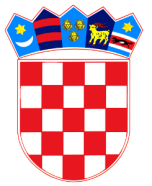 VARAŽDINSKA ŽUPANIJAOPĆINA BREZNICA        NačelnikKlasa:  340-01/20-01/01Ur.br.:  2186/023-03-20-4Bisag, 20.05.2020.POZIV ZA DOSTAVU PONUDAJAVNI NARUČITELJNaziv:			OPĆINA BREZNICASjedište:		Bisag 23, 42226 BisagOIB:			59573646857Tel./fax:			042 616 370 		042 616 210Internet adresa:	www.breznica.hrAdresa e-pošte:	opcina.breznica@vz.htnet.hrPREDMET NABAVE: Energetski učinkovita i ekološka javna rasvjeta na području Općine Breznica (Faza 3).PROCJENJENA VRIJEDNOST NABAVE (bez PDV-a): 290.000,00 kn.KRITERIJ ZA ODABIR PONUDA: Najniža cijena ponude uz obvezu ispunjenja svih uvjeta i zahtjeva traženih u ovom Pozivu.IZRADA PONUDE: Ponuda se u cijelosti izrađuje na hrvatskom jeziku i latiničnom pismu i mora biti ispunjena neizbrisivom tintom, a treba sadržavati troškovnik, ponudbeni list, dokaze pravne i poslovne sposobnosti, dokaze ekonomske i financijske sposobnosti, dokaze stručne i tehničke sposobnosti, jamstvo za ozbiljnost ponude, izjavu o dostavi jamstva za uredno ispunjenje ugovornih obveza i svu tehničku dokumentaciju svjetiljki traženu u troškovniku kojom se dokazuje da ponuđene svjetiljke zadovoljavaju tražene karakteristike.U slučaju dostavljanja ponude ili dijela ponude na nekom drugom jeziku osim hrvatskog jezika ponuditelj je dužan dostaviti u ponudi, uz tekst na drugom jeziku, i prijevod na hrvatskom jeziku od strane ovlaštenog sudskog prevoditelja.Ponuditelj je uz ponudu dužan dostaviti i uzorak svjetiljke za svaki ponuđeni model, kako bi Naručitelj mogao provjeriti karakteristike ponuđenih svjetiljki.Ponuditelj je uz ponudu dužan dostaviti uzorak programatora za svjetiljke, uključujući CD ili USB s upravljačkim programom (driver) za programator i uputama za korištenje kako bi Naručitelj mogao provjeriti funkcionalnost programatora i programirane karakteristike ponuđenih svjetiljki.Uzorci će biti vraćeni ponuditelju nakon što ponuditelj koji je dostavio ekonomski najpovoljniju ponudu potpiše ugovor o javnoj nabavi i dostavi Jamstvo za uredno ispunjenje ugovornih obveza.TROŠKOVNIK: Troškovnik je sastavni dio ovog poziva i nalazi se kao poseban prilog poziva. Ako ponuditelj ne ispuni Troškovnik u skladu sa zahtjevima iz ovog poziva ili promijeni tekst ili količine navedene u obrascu troškovnika, smatrat će se da je takav troškovnik nepotpun i nevažeći te će ponuda biti odbijena.  Prilikom popunjavanja Troškovnika ponuditelj ukupnu cijenu stavke izračunava kao umnožak količine stavke i cijene stavke.Troškovnik mora biti popunjen na izvornom predlošku bez mijenjanja, ispravljanja i prepisivanja izvornog teksta. Pod izvornim predloškom podrazumijeva se troškovnik koji uključuje i sve izmjene i dopune koje su, ukoliko ih je bilo, objavljene u sklopu ovog poziva.Podatke treba unijeti u obrazac Troškovnika na sljedeći način:a) cijene stavke (jedinične cijene) navedene u troškovniku moraju biti iskazane bez PDV-a,b) ponuditelj mora ispuniti sve stavke troškovnika, u skladu s obrascem troškovnika. Ponuditelj treba upisati cijenu za svaku stavku troškovnika koja u stupcu „Količina“ ima navedenu numeričku vrijednost,c) cijene stavaka (jedinične cijene) se navode s dva decimalna mjesta,d) ponuditelj je obvezan u obrazac troškovnika upisati iznos = 0,00 ako određenu stavku neće naplaćivati, odnosno ako je nudi besplatno ili je ista već uračunata u cijenu neke druge stavke iz troškovnika,e) prilikom ispunjavanja Troškovnika ponuditelj „Ukupnu cijenu“ stavke izračunava kao umnožak „Količine“ i „Jedinične cijene“ stavke,f) u cijenu ponude moraju biti uračunati svi troškovi i popusti,g) sveukupne cijene (bez PDV-a) koje ponuditelj iskazuje na dnu troškovnika, ponuditelj upisuje u za to predviđeno mjesto.Ponuditelj je obvezan upisati naziv proizvođača, tip i tvorničku oznaku svjetiljke koja se nudi. Troškovnik je potrebno potpisati i ovjeriti pečatom.JAMSTVA: Ponuditelj je dužan uz ponudu dostaviti jamstvo za ozbiljnost ponude na iznos od 10.000,00 kuna u obliku bjanko zadužnice ovjerene kod javnog bilježnika ili novčani polog na žiro-račun naručitelja. Naručitelj prihvaća uplatu gotovinskog pologa u iznosu od 10.000,00 kn, i to na žiro-račun naručitelja broj: HR8823600001803600005, model: 68 poziv na broj: 7242-OIB, uz naznaku svrhe „Jamstvo za ozbiljnost ponude – Evidencijski broj nabave: 10/2020“. Ponuditelj treba priložiti elektroničku kopiju uplate jamstva u ponudu.Jamstvo za ozbiljnost ponude biti će vraćeno ponuditelju nakon što ponuditelj koji je dostavio ekonomski najpovoljniju ponudu potpiše ugovor o javnoj nabavi i dostavi Jamstvo za uredno ispunjenje ugovornih obveza.Jamstvo za ozbiljnost ponude biti će vraćeno ostalim ponuditeljima najkasnije u roku od deset dana od dana potpisivanja ugovora.Naručitelj će jamstvo za ozbiljnost ponude zadržati i naplatiti u slučaju: za slučaj odustajanja ponuditelja od svoje ponude u roku njezine valjanosti (60 dana), nedostavljanja ažuriranih popratnih dokumenata u naznačenom roku,dostavljanja neistinitih podatakaneprihvaćanja ispravka računske greške,nedostavljanja uzoraka ponuđenih svjetiljki na zahtjev Naručitelja u traženom roku, odbijanja potpisivanja ugovora o javnoj nabavi, ili nedostavljanja jamstva za uredno ispunjenje ugovora o javnoj nabavi.Izabrani ponuditelj dužan je u roku od osam (8) dana od dana potpisa Ugovora dostaviti naručitelju bjanko zadužnicu ovjerenu kod javnog bilježnika na iznos od  10% vrijednosti ugovora bez PDV-a kao jamstvo za uredno ispunjenje ugovornih obveza te kao jamstvo za pokriće odgovornosti iz djelatnosti za otklanjanje štete koja može nastati u vezi s obavljanjem radova koji su predmet ugovora.Izabrani ponuditelj će prilikom predaje okončane situacije dostaviti naručitelju bjanko zadužnicu za otklanjanje nedostataka u jamstvenom roku u visini od 10% od ukupne vrijednosti izvršenih radova bez PDV-a na rok od 5 godina od dana izvršene primopredaje. Ukoliko izabrani ponuditelj ne dostavi jamstvo za otklanjanje nedostataka u jamstvenom roku naručitelj ima pravo naplatiti jamstvo iz prethodnog stavka.ROK ZA IZVOĐENJE RADOVA: Rok za izvođenje radova je 30 kalendarskih dana (uključujući praznike, blagdane i neradne dane) od potpisivanja ugovora o nabavi.UVJETI PRAVNE I POSLOVNE SPOSOBNOSTI:Ponuditelj mora dokazati svoj upis u sudski, obrtni, strukovni ili drugi odgovarajući registar kao dokaz da ima registriranu djelatnost u svezi s predmetom nabave. Izvod ne smije biti stariji od tri mjeseca od dana objave ovog poziva.Ponuditelj mora dokazati da je platio sve dospjele porezne obveze i obveze za mirovinsko i zdravstveno osiguranje o čemu je obvezan dostaviti potvrdu Porezne uprave o stanju duga koja ne smije biti starija od 30 dana računajući od dana objave ovog poziva.UVJETI EKONOMSKE I FINANCIJSKE SPOSOBNOSTI:Ponuditelj mora dokazati da je njegov godišnji promet u prethodno dostupnoj financijskoj godini (2019.) minimalno dvostruke vrijednosti od procijenjene vrijednosti nabave. Kao dokaz ponuditelj dostavlja izjavu o godišnjem prometu u posljednjoj dostupnoj financijskoj godini (2019.) Izjava se daje na obrascu koji sastavlja sam ponuditelj na temelju financijskih izvješća  knjigovodstvenih evidencija.Ponuditelj mora dokazati da mu u posljednjih 6 (šest) mjeseci računajući od dana početka postupka javne nabave račun nije bio u blokadi te da nema evidentiranih obveza za čije podmirenje nema pokriće na računu. Kao dokaz ponuditelj dostavlja BON 2 ili SOL 2 odnosno odgovarajući dokument izdan od bankarskih ili drugih financijskih institucija kojim se dokazuje solventnost ponuditelja.UVJETI TEHNIČKE I STRUČNE SPOSOBNOSTI:Za izvršenje predmeta nabave Naručitelj zahtjeva uvjete tehničke i stručne sposobnosti kojima se osigurava da ponuditelj ima potrebne ljudske i tehničke resurse te iskustvo potrebno za izvršenje ugovora o javnoj nabavi na odgovarajućoj razini kvalitete, a osobito da ponuditelj ima dovoljnu razinu iskustva, što se dokazuje odgovarajućim referencama iz prije izvršenih ugovora.Ponuditelj mora dokazati da ima minimalno iskustvo u godini u kojoj je započeo postupak javne nabave i tijekom 3 godine koje prethode toj godini. Kao dokaz ponuditelj dostavlja potvrdu druge ugovorne strane o uredno izvršenom najmanje 1 (jednom) ugovoru čiji je predmet nabave isti ili sličan predmetu nabave, a čija je vrijednost najmanje jednaka procijenjenoj vrijednosti predmetne nabave. Pod istim ili sličnim predmetom nabave podrazumijeva se izvođenje radova rekonstrukcije ili modernizacije javne rasvjete ili izgradnje nove javne rasvjete.Potvrda druge ugovorne strane treba sadržavati:naziv i sjedište druge ugovorne stranenaziv i sjedište izvršiteljanaziv ugovoraopis izvršenih radova obuhvaćenih ugovoromvrijednost ugovoradatum i mjesto izvršenja ugovoranavod o urednom izvršenju ugovorapotpis druge ugovorne strane.Ponuditelj mora u postupku javne nabave dokazati da raspolaže s potrebnim ljudskim resursima i to kako slijedi:1 (jedan) ovlašteni voditelj građenja ili voditelj radova elektrotehničke struke2 (dvije) osobe SSS elektro struke (elektromonter, elektrotehničar i sl.) s najmanje 3 (tri) godine radnog iskustva na izgradnji ili održavanju kabelskih i zračnih mreža javne rasvjete ili niskog napona,1 (jedna) osoba osposobljena za rad pod naponom  na zračnim mrežama1 (jedna) osoba osposobljena za rad na hidrauličnoj platformiPonuditelj za potrebe dokazivanja tehničke i stručne sposobnosti treba dostaviti podatke o osobama koje će biti angažirane za izvršenje usluge s ciljem dokazivanja da navedene osobe imaju tražene obrazovne i stručne kvalifikacije. Stručnjaci nominirani u ponudi imaju obvezu izvršiti uslugu ako će ponuda ponuditelja biti odabrana kao najpovoljnija. Ponuditelj mora u postupku javne nabave dokazati da raspolaže s potrebnim tehničkim resursima:1 (jedno) vozilo s hidrauličnom platformom (auto košara) minimalne visine 12 mNAČIN DOSTAVLJANJA PONUDE: Ponuda se dostavlja u zatvorenoj omotnici poštom ili izravno na adresu naručitelja radnim danom od 8 do 14 sati. Na omotnici treba navesti adresu: Općina Breznica, Bisag 23, 42226 Bisag s naznakom "Ne otvaraj - ponuda za Energetski učinkovitu i ekološku javnu rasvjetu na području Općine Breznica (Faza 3)". Na zatvorenoj omotnici mora biti naznačen i naziv i adresa ponuditelja.Krajnji rok za dostavu ponuda: 28.05.2019. do 14:00 sati bez obzira na način dostave (8 dana).ROK VALJANOSTI PONUDE: 60 dana.OTVARANJE PONUDA: Naručitelj neće provoditi javno otvaranje ponuda.KONTAKT OSOBA: Obavijesti u svezi predmeta nabave kontakt: Stjepan Šafran, tel. 042 616 370, fax 042 616 210, e-mail: opcina.breznica@vz.htnet.hrOBAVIJEST O REZULTATIMA: Pisanu obavijest o rezultatima nabave naručitelj će dostaviti svim ponuditeljima o roku 30 dana od dana roka za dostavu ponuda.Prilog:Troškovnik,Ponudbeni list,Izjava o dostavi jamstva za uredno ispunjenje ugovornih obveza.									Općinski načelnik									Stjepan Krobot1. TroškovnikEnergetski učinkovita i ekološka javna rasvjeta na području Općine Breznica (Faza 3):Prilog u Microsoft Excel formatu2. Ponudbeni listRok valjanosti ponude: 60 dana.Za ponuditelja:3. Izjava o dostavi jamstva za uredno ispunjenje ugovornih obveza	Ovlaštena osoba za zastupanje gospodarskog subjekta daje sljedećuIZJAVUukoliko naša ponuda bude prihvaćena kao najpovoljnija i odabrana za sklapanje ugovoradostaviti jamstvo za uredno ispunjenje ugovora u obliku bjanko zadužnice u iznosu od 10% vrijednosti ugovora bez PDV-a,da će bjanko zadužnicu za uredno ispunjenje ugovora predati u roku od 15 dana od dana potpisa ugovora,da je suglasan da će se bjanko zadužnica za uredno ispunjenje ugovora naplatiti u slučaju povrede ugovornih obveza.Broj ponude:Datum ponude:Naručitelj:Općina Breznica, Bisag 23, 42226 BisagOIB: 59573646857Općina Breznica, Bisag 23, 42226 BisagOIB: 59573646857Općina Breznica, Bisag 23, 42226 BisagOIB: 59573646857Predmet nabave:Energetski učinkovita i ekološka javna rasvjeta na području Općine Breznica (Faza 3)Energetski učinkovita i ekološka javna rasvjeta na području Općine Breznica (Faza 3)Energetski učinkovita i ekološka javna rasvjeta na području Općine Breznica (Faza 3)Naziv ponuditelja:Sjedište:OIB:U sustavu PDV-a (zaokružiti):        DA                               NE        DA                               NE        DA                               NEAdresa za dostavu pošte:Telefon:Fax:E-mail:Kontakt osoba:Cijena (u kunama)Cijena ponude bez PDV-a:Iznos PDV-a:Ukupna cijena ponude:M. P.(Potpis ovlaštene osobe gospodarskog subjekta)Naziv i sjedište ponuditelja:Adresa:OIB:Ime, prezime i funkcija ovlaštene osobe/a:Ja, (ime i prezime, datum i mjesto rođenja, adresa stanovanja)odgovorno izjavljujem da će Ponuditelj(naziv i sjedište gospodarskog subjekta)M. P.(mjesto i datum)(čitko ime i prezime ovlaštene osobe gospodarskog subjekta)(vlastoručni potpis ovlaštene osobe gospodarskog subjekta)